НАУКОВО-ВИРОБНИЧИЙЖУРНАЛ3 2019Видається з 1993 р.З 1959 р. до 1993 р. журнал "Промышленное строительство и инженерные сооружения"Засновники: Мінрегіонбуд України,ПАТ "КиївЗНДІЕП", УДНДІ "Діпромісто", ДП "Укрархбудінформ",Академія будівництва України, Творча науково-технічна спілка будівельників УкраїниЗМІСТНОРМОКОНТРОАЬ Т.Іш МатченкоДЕГРАДАЦІЯ ДБН В.2.1.10 "ОСНОВИ І ФУНДАМЕНТИ БУДІВЕЛЬТА СПОРУД" 	2НАУКА - БУДІВНИЦТВУ П.Т. МатченкоПЕРЕВІРКА МІЦНОСТІ ТА ТРІЩИНОСТІЙКОЇ ЗАКЛАДНИХ ДЕТАЛЕЙ ІСНУЮЧИХ ЗАЛІЗОБЕТОННИХ КОНСТРУКЦІЙ	9У ДНАББ ім* В,Г ЗАБОЛОТНОГО Рабчевська ЛюдмилаМИТТСВОСТІ ЖИТТЯ ВОЛОДИМИРА ЗАБОЛОТНОГО У СВІТЛИНАХ (75-річчю ДНАББ ім.В.Г. Заболотного присвячується)	16СПЕЦПРОЕКТ ДП "УКРАРХБУДІНФОРМ"Зміна № 1 ДБН В.2.2-23:2009Будинки і споруди. ПІДПРИСМСТВА ТОРГІВЛІ	22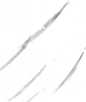 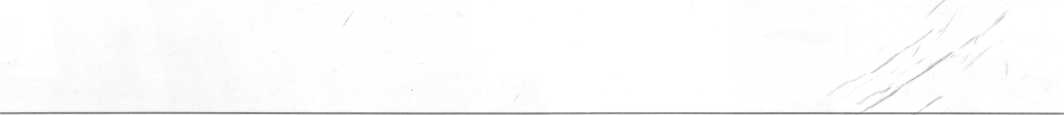 Передрук матеріалів дозволяється тільки за письмовою згодою редакціїРедакція може не поділяти точки зору авторів.Відповідальність за підбір та висвітлення фактів у статтях несуть автори.За зміст реклами відповідає рекламодавець.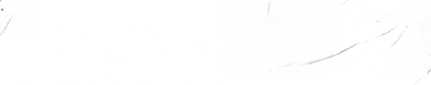 1     Матченко, П.Т. Перевірка міцності та тріщиностійкості закладних деталей існуючих залізобетонних конструкцій / П. Т. Матченко // Будівництво України. – 2019. – № 3. – С. 9-15.   У статті викладено співвідношення для виконання перевірочних розрахунків існуючих закладних деталей залізобетонних конструкцій з урахування старіння бетону, корозії тріщин в анкерах на міцність та на опір крихкому руйнуванню.2     Матченко, Т.І. Деградація ДБН В.2.1.10 "Основи і фундаменти будівель і споруд" / Т. І. Матченко // Будівництво України. – 2019. – № 3. – С. 2-8.   У статті проводиться аналіз нових ДБН В.2.1.10:2018 у порівнянні із тими, що втратили чинність ДБН В.2.1.10:2009.3     Будинки і споруди. Підприємства торгівлі. ДБН В.2.2-23:2009. Зміна № 1 : офіц. вид. // Будівництво України. – 2019. – № 3. – С. 22-39.  У статті проводиться аналіз нових ДБН В.2.1.10:2018 у порівнянні із тими, що втратили чинність ДБН В.2.1.10:2009.